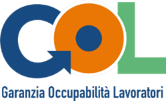 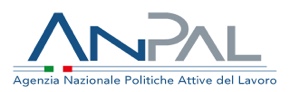 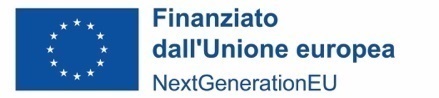 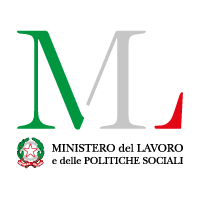 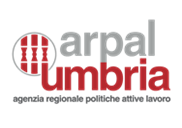 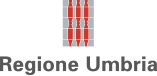 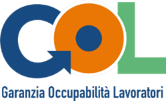 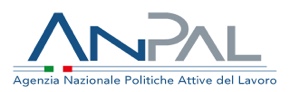 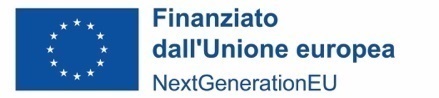 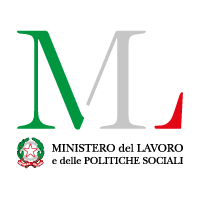 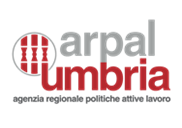 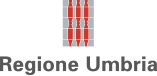 ALLEGATO FGARANZIA OCCUPABILITA’ DEI LAVORATORI - GOL - REGIONE UMBRIANOTA DI RIMBORSO APL PER LE ATTIVITA’ EROGATE A BENEFICIARI PERCORSI 2 E 3 IN CARICO ALLE APLE ORGANISMI FORMATIVI PER ATTIVITA’ EROGATE A BENEFICIARI PERCORSI 2 E 3 IN CARICO AI CPIMarca da bollo € 2,00Spett.le ARPAL UMBRIA Agenzia Regionale per le politiche attive del lavoro Via Palermo, 86/A06124 - PerugiaC.F. e P.I. 03630270548Cod. CUP…………………NOTA DI RIMBORSO N______________ DEL___________________Relativa alle seguenti Check list- Check list validata in data _________ per l’importo di € ______ relativa al beneficiario CF _________________________ con Patto di Servizio n. ________(ripetere per ogni check list)Importo complessivo € ____________________________Documento emesso fuori campo IVA ai sensi dell’art. 2 comma 3 lett. A) D.P.R: 633/72Privacy: trattiamo i vostri dati per fini amministrativi, contabili, precontrattuali e contrattuali. Li tuteliamo rispettando la privacy e a richiesta rimettiamo informativa completa ai sensi dell’art. 13 del D.Lgs 196 del 30 giugno 2003 e dell’art. 13 Reg. Ue 2016/679.Modalità di pagamento: ___________________         IBAN ______________Intestato a __________Sede legale __________P.IVA  __________             